Консультация родителям по работе с ножницами детей дошкольного возраста.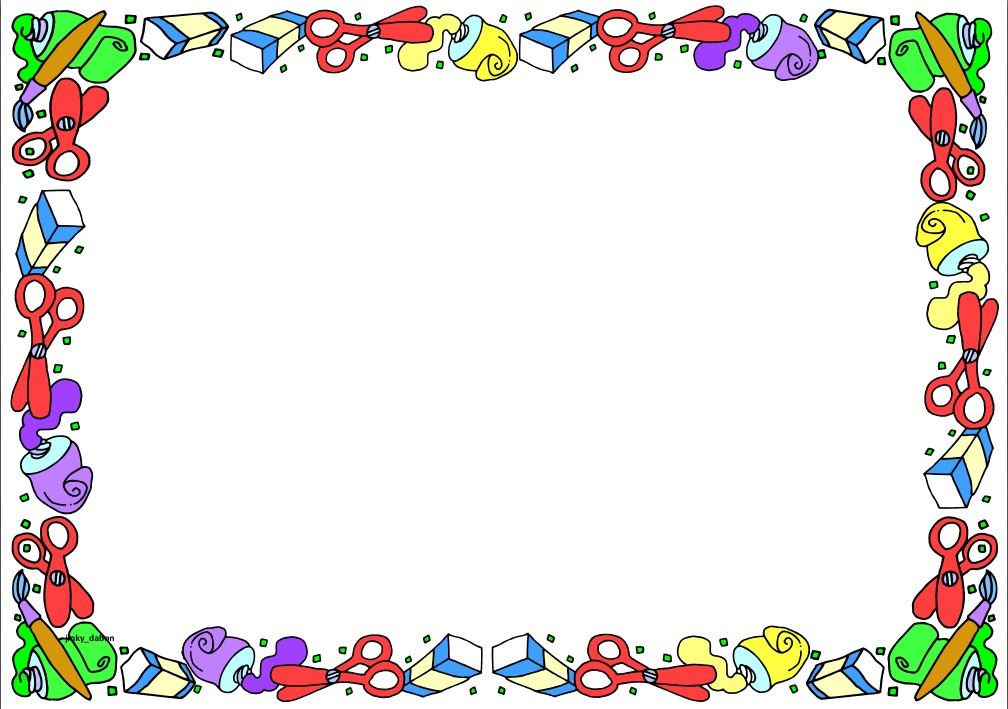 Технические приемы работы ножницами дети осваивают постепенно. Овладение тем или иным приемом вырезывания – процесс длительный, требующий неоднократных повторений, упражнений. Обучение работе с ножницами и приемам вырезывания будет проходить более легко и успешно, если родители помогут малышу научиться держать ножницы и правильно пользоваться ими. Манипуляции ножницами отлично развивают мелкую моторику, которая крайне важна для развития ребёнка в целом. Оказывается, самые обычные ножницы, которые есть в каждом доме, могут оказать очень большую помощь в подготовке ребенка к школе. А если Вы дадите ребенку ножницы еще до школы, года в 4-5 и научите правильно ими работать, то таких проблем в школе может совсем не возникнуть. Так что вместо журнала с наклейками купите ребёнку цветную бумагу, картон, клей и ножницы – пусть ребёнок сам вырезает и наклеивает картинки.Для начала обсудите с ребенком правила использования ножниц.Ножницы - это НЕ игрушка.Ножницы - это инструмент. Они острые и опасные.Если не правильно ими пользоваться, можно пораниться. Правила работы с ножницами·        Работайте хорошо отрегулированными и заточенными ножницами.·        Ножницы должны иметь тупые, скругленные концы.·        Ножницы кладите кольцами к себе.·        Следите за движением лезвий во время резания.·        Не оставляете ножницы раскрытыми.·        Передавайте ножницы кольцами вперед.·        Не машите ножницами, не подносите к лицу.·        Используйте ножницы по назначению.·        После окончания работы кладите ножницы в футляр.·        Храните ножницы всегда в определенном месте.7 простых, но очень дельных советов, как научить ребенка пользоваться ножницами.1. Подберите правильные ножницы.В магазинах можно найти ножницы практически любого размера, поэтому постарайтесь выбрать те, которые будут хорошо лежать в ручке ребенка. Детские ножницы обязательно должны иметь закругленные кончики, чтобы малыш не укололся и не поранил товарища. Если Ваш малыш – левша, следует попытаться найти ножницы, созданные специально для леворуких детей (пользуясь обычными ножницами, держа их в левой руке, дети не видят линию разреза).Для совсем маленьких существуют ножницы с пластиковой пружиной на рукоятке, которая облегчает резание. В зависимости от положения пружины — ножницы могут закрываться до конца (как обычные ножницы) или не полностью для безопасности во время работы.Сейчас можно найти комплекты ножниц с фигурными лезвиями. Такие ножницы не только помогут развить моторику, но и творческий потенциал.2. Используйте наклейкиВначале надо приучить ребенка держать ножницы правильно, а потом уже пользоваться ими. Лучше всего приобрести для домашних поделок ножницы с большим кольцом, в которое помещается три пальчика ребенка. Удобнее всего взять ножницы большим и средним пальцами.Пусть малыш держит ручку так, чтобы большой палец смотрел наверх. Наденьте на пальчик одно из колечек ножниц.Пусть малыш проденет кончик среднего пальца в другое колечко.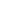 Поместите указательный палец ребенка на второе колечко (снаружи).Безымянный палец и мизинец должны быть подогнуты (упираться в ладонь). Иногда безымянный палец вкладывается во второе колечко вместе с указательным.Для того, чтобы малыш знал как должны лежать ножницы в руке, наклейте наклейки на те места и те пальчики, которые будут задействованы.3. Используйте разную бумагуДля уроков обучения работе с ножницами лучше использовать довольно плотную бумагу, можно картон, но не толстый картон, так как его трудно разрезать порой даже взрослому. Хорошо подходят, кстати, обложки журналов, обложки тех журналов, которые плотные и толще обычных альбомных листов.4. Дайте ребенку волю вырезать необычные материалы.Очень скучно вырезать бумагу? Дайте ребенку волю вырезать необычные материалы.Режьте ножницами тесто, трубочки для коктейлей, пенопостироловые лотки, фольгу, оберточную пузырчатую пленку, листья капусты и многое другое! Включите фантазию, и Ваш ребенок получит море новых тактильных, звуковых, визуальных ощущений! Кроме того – это интереснейшее занятие развивает мелкую и крупную моторику, координацию глаз-рука5. Играйте в игры и пойте песни.Чтобы ребенку не было скучно, поиграйте с ним в игру: «птичка прилетела в свое гнездышко – открывает клювик широко-широко», «птенчики выглядывают из гнездышка, зовут свою маму – открывают клювики мелко-мелко». Когда малыш почувствует себя увереннее, дайте ему бумагу и попросите показать, как ножницы кусаются.6. Удобное место для занятийОрганизуйте ребенку рабочее место, сядьте рядом и первый раз наглядно продемонстрируйте, как надо правильно пользоваться ножницами.Обратите внимание, что при работе понадобится большое количество бумаги и емкость, куда складываем нарезанную бумагу. Вместе после занятия выносим его в мусорное ведро.7. Делайте это занятие веселым. Для того, чтобы малыш с охотой занимался и учился, делайте занятия веселыми. Придумывайте различные задания и обыгрывайте их. Не выбрасывайте нарезки малыша. Вместе с ребенком «обыгрывайте» их в открытках, коллажах, поделках. И самое главное – хвалите свое пыхтящее чадо за любой, даже маленький успех, ведь он старается, в первую очередь, чтобы порадовать васУпражнения, с помощью которых формируются навыки вырезывания:1.   Разрезывание бумаги в виде полосок, шириной не более 2 см. (билеты, товарные чеки для игр в кино, магазин, автобус...), сгибание полосок пополам и разрезание их по линии сгиба на прямоугольники и квадраты.2.   Разрезывание прямоугольников и квадратов по диагонали (выкладывание узоров из получившихся фигурок).3.   Вырезывание: круга из квадрата, овала из прямоугольника при помощи срезания уголков, либо по заранее проведенной линии (выкладывание фигурок снеговика, птиц, животных...).4.   Вырезывание картинок из старых газет и журналов, по сюжетам близким к интересам каждого ребенка. Детям очень нравится заниматься именно с родителями, выслушивать от них положительные комментарии. Помните, что малышам необходима постоянное внимание значимого взрослого, его похвала и одобрение.Ожидание такого внимания является одним из самых сильных психологических мотивов, побуждающих детей к деятельности и достижению результата. Поэтому хвалите своего ребенка и не бойтесь перехвалить!Самое главное условие успешного овладения ножницами - это совместная деятельность между педагогом, родителями и ребенком!